UNIVERZITA PALACKÉHO V OLOMOUCIPEDAGOGICKÁ FAKULTAKatedra českého jazykaVyužití regionálního námětu k integraci Zpracovala: Mgr. Eva Konečná Obor: Program CŽV: Český jazyk - učitelství pro 2. stupeň ZŠ Ročník: 2. Datum: 20. 11. 2013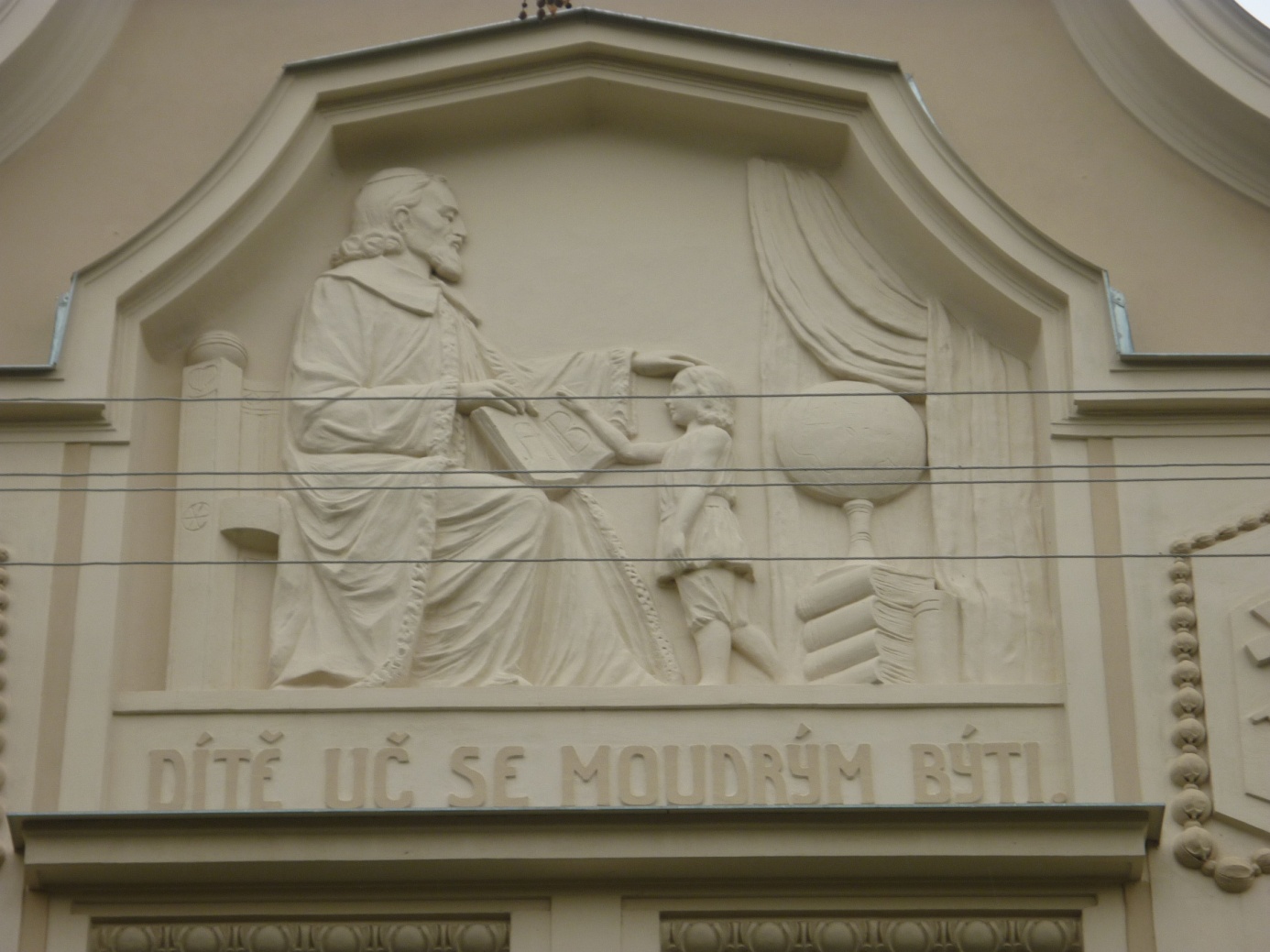 Úkol 1Učitel:	Kterou budovu v obci zdobí tento reliéf?Učitel:	Kdo je zde vyobrazen? Poznáváte tohoto muže? Úkol 2Součástí reliéfu je i citát. Učitel:	Co je to vlastně citát? Kdo je jeho autorem?  Žáci:	Za pomoci internetu najdou autora citátu.Úkol 3Učitel:	Kdo to byl J. A. Komenský? Učitel rozdá žákům pracovní list s otázkami, které se týkají J. A. Komenského. Žáci:	Pracují ve dvojicích a za pomoci internetu odpovídají na otázky v pracovním listu. Pracovní list pro práci ve dvojici.Úkol 4Učitel:	Poslední otázkou pracovního listu bylo vyhledat další citáty J. A. Komenského. Který se Vám nejvíce líbí a proč? Vrátíme se zpět k citátu na reliéfu, jak byste ho vysvětlili? Žáci:	Tento úkol je možné zpracovat i písemně ve formě úvahy. Úkol 5Integrace výtvarné výchovyUčitel:	Pokuste se o výtvarné vyjádření tohoto citátu. Úkol 6Integrace zeměpisuUčitel:	 J. A. Komenský se narodil v Nivnici u Uherského Brodu.  Zjistěte o jeho rodišti co nejvíce, tj. kde leží, kolik má obyvatel. Víme, kde stál asi jeho rodný dům? Pokud bychom tam chtěli jet na výlet, jaké spojení by bylo tím nejvhodnějším.  Úkol 7Integrace občanské výchovyUčitel:	J. A. Komenský je nazýván „učitelem národů“. Znáte nějakého člověka, který by si tento titul 	také zasloužil a proč?1.Kdy a kde se J. A. Komenský narodil?2.Kdy a kde zemřel?3.Kde všude studoval?4.Která povolání vykonával?5.Roku 1623 vzniklo jeho nejvýznamnější dílo. Jak se jmenovalo?6.Jmenujte další jeho díla.7.Vyhledejte a napište další známé citáty J. A. Komenského. 